What to do today1. It’s story timeGo to https://www.youtube.com/watch?v=WDSeC-mOYaE.Listen to the Superhero ABC, written by Bob Macleod.Which is your favourite of the superheroes? Why did you like them?2. Spelling ‘doing’ wordsGo back to the pages of the Superhero ABC showing Bubble Man and Captain Cloud.What does Bubble Man do? He blows bubbles at bullies. We can say his special skill is blowing bubbles.What does Captain Cloud do? He calmly catches crooks. We can say he is good at catching crooks.Read the information on How to Spell ‘-ing’ Verbs. Then complete the exercise Turning each of these action words into -ing words. 3. Inventing a superheroToday, you are going to create your own superhero! Read Superhero Suggestions and look at Creating my own Superhero.  Then carefully fill in all the boxes on your Superhero ID Form to capture all your fantastic ideas.Now try this Fun-Time ExtraDraw or paint your superhero. Write their name out carefully underneath.How to Spell ‘-ing’ Verbs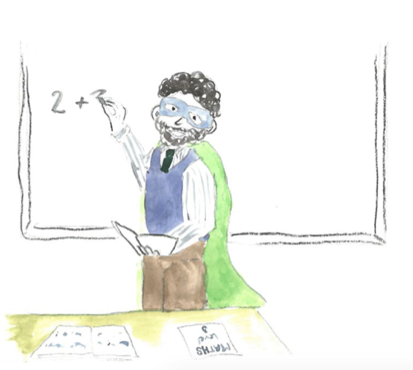 Turn each of these action words into -ing wordsThe first one is done for you.Superhero Suggestions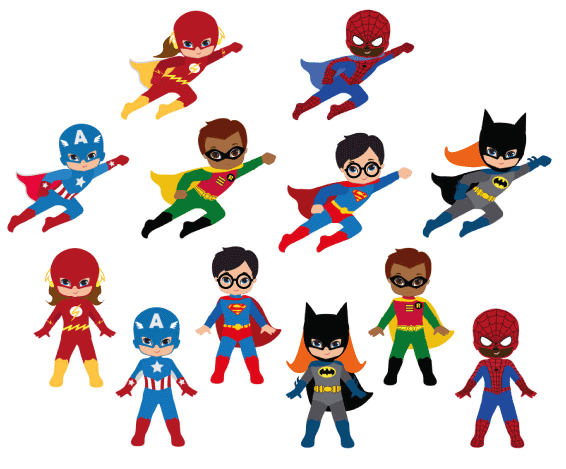 Bottom half, left to right: The Flash, Captain America, Superman, Cat Girl, Robin, Spider ManFor most verbs, if you want to write them in their ‘doing’ form, you just add ing.catch       catchingjump        jumpingclimb       climbingWith verbs that end with a vowel then a consonant you usually double the consonant before you add the ing.run      runningdrop      droppinghit      hittingOften with verbs that end in e you drop the e before you add the ingmake       makinglike       liking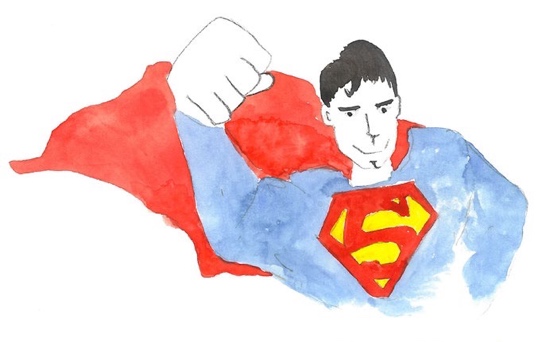 This superhero flies His superpower is flying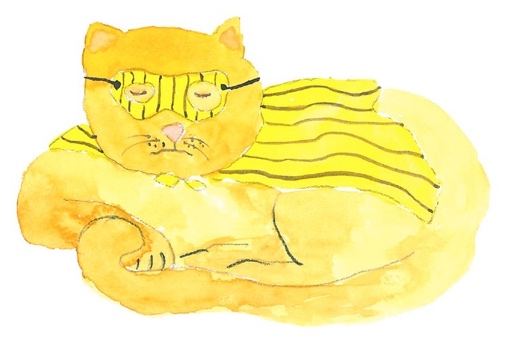 This superhero purrsHer superpower is 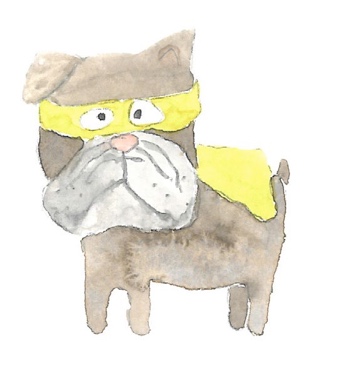 This superhero hidesHis superpower is 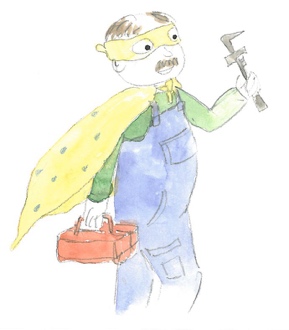 This superhero fixes thingsHis superpower is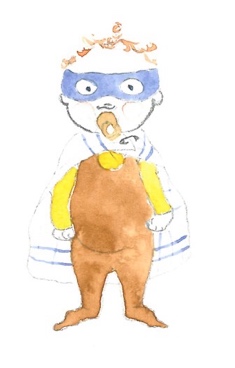 This superhero cries loudlyHer superpower isCreating my own Superhero – here’s how!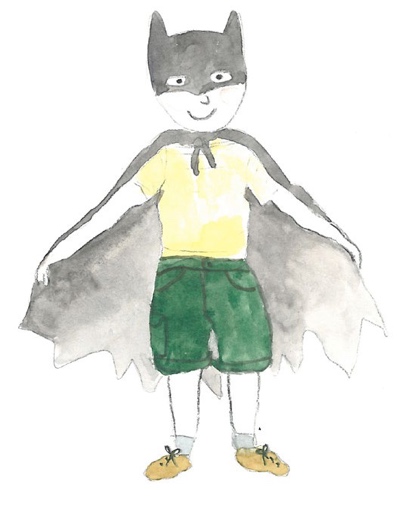 Today, you are going to create your own superhero! Your superhero could be like one of those you have seen in the Superhero ABC. They could be like the famous superheroes from Superhero Suggestions or any other superhero you have read about or seen in films, TV programmes or comics.Carefully fill in all the boxes on your Superhero ID Form to capture all your fantastic ideas.Use ‘doing’ verbs to say what your hero’s special powers, skills or abilities are.Name:Costume and tools:Origin. How they became a superhero:Home or Base:Special powers, skills or abilities: